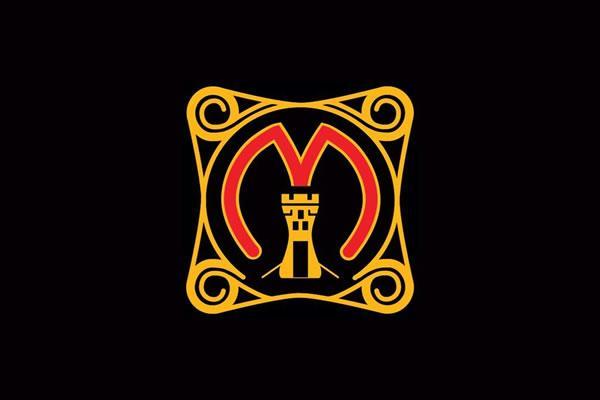 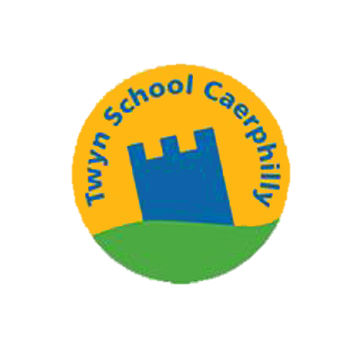 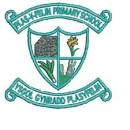 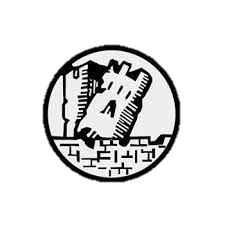 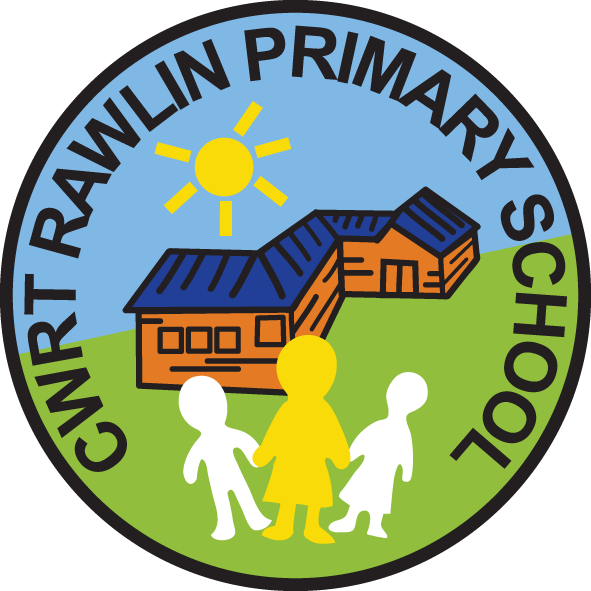 St Martin’s School Approved by Governors – March 2023 Review Date – March 2026Under the 2022 Transition Regulations transition plans must cover the following matters: proposals generally for managing and co-ordinating the transition  of learners from the partner primary schools to the secondary  school proposals generally for how continuity of learning will be achieved  through curriculum design and planning for learning and teaching  for learners in Year 6 transitioning to Year 7 proposals for how each individual learner’s progression will be  supported as they transition from primary school to secondary  school proposals for how the learning needs and the well-being of each  individual learner will be supported as they transition from primary  school to secondary school proposals for reviewing and monitoring the impact of the transition  plan in respect of how it has helped:  achieve continuity of learning support individual learner progressionSt Martin’s School and Partner Primary Schools This transition plan represents a joint agreement between the following schools. The action plan has been formulated, consulted and agreed by the governing bodies of all our partner schools as: Review The plan will be under constant review but will be formally evaluated annually by the cluster Headteachers. As with the production of this plan, we will continue to seek the views of parents or carers, pupils,  staff and governors to support our evaluation.  Review of the plan will involve:  Monitoring progress made against key improvement areas  identified in the plan How best to ensure regular opportunities to involve staff,  parents / carers and pupils in feedback and planningResponsibility: B Griffiths/ L JolliffeReview: September 2024School Headteacher St Martin’s SchoolLee Jarvis The Twyn SchoolLee Thomas Cwrt RawlinTara LloydPlasyfelin School Mark Jones St James Primary SchoolNikki Dargie Rhydri Primary School Richard Cook1. Proposals generally for managing and co-ordinating the transition of learners  from the feeder primary schools to the secondary school1. Proposals generally for managing and co-ordinating the transition of learners  from the feeder primary schools to the secondary school1. Proposals generally for managing and co-ordinating the transition of learners  from the feeder primary schools to the secondary school1. Proposals generally for managing and co-ordinating the transition of learners  from the feeder primary schools to the secondary school1. Proposals generally for managing and co-ordinating the transition of learners  from the feeder primary schools to the secondary schoolActivities Success criteria When Cost/lead  staffMethod of  evaluation Termly Cluster Headteacher  meetings Collaboration meetings and  visits across schools to include  Literacy, Numeracy, DCF, New curriculumOpen Evening including tour and taster sessionsAssemblies in Primary Schools with Head of Learning and Transition Lead.Parental meeting to support with all aspects of transition e.g  efsm applications, uniform grants, musical instrument lessonsSports Days held at St MartinsContinue to  share practice, plan for  effective transition.  Develop understanding  of different provisions Learners and their families are more familiar with school site.Learners will be able to meet key staff and ask questionsTermly TermlyAutumn term Cost: N/A Lead staff:  LJO/BGMeetings/ MinutesYear 6 transition days Visits to watch school production Cluster sports activities Cluster Christmas Concert Primary sports days at St Martin’sTransition opportunities to ensure that pupils develop confidence in  learning environment  through transition Transition opportunities aligned to  CFWSummer termSpring / Summer Autumn SummerCost:  Transition  days – Buses and  equipment  paid by  clusterLead staff:  BGPupil  questionnaires Staff feedback Offer enhanced  transition for vulnerable  learners eg. Nurture visits, additional tours.Individual and small group visits Enhanced support to ensure vulnerable  learners become  familiar with St Martin’s Reduction in the anxiety felt about about  transition  TT as  per  calendarLead staff: LJO/BGPupil and  parent  transition  questionnaires Feedback from Primary staff and  pupils, parents Parent/guardian  coffee mornings Additional visits including Art workshops for vulnerable  learnersLiaison with Year 6  teachers/ parent or  guardian as needed  to support transition  queries Parents/ guardians  satisfaction in  understanding transition process Dates  as per  calendarLead staff: LJoPupil and  parent  transition Questionnaires Feedback  from Primary staff and  pupils, parents2. Proposals generally for how continuity of learning will be achieved through  curriculum design and planning for learning and teaching for learners in Year 6  transitioning to Year 72. Proposals generally for how continuity of learning will be achieved through  curriculum design and planning for learning and teaching for learners in Year 6  transitioning to Year 72. Proposals generally for how continuity of learning will be achieved through  curriculum design and planning for learning and teaching for learners in Year 6  transitioning to Year 72. Proposals generally for how continuity of learning will be achieved through  curriculum design and planning for learning and teaching for learners in Year 6  transitioning to Year 72. Proposals generally for how continuity of learning will be achieved through  curriculum design and planning for learning and teaching for learners in Year 6  transitioning to Year 7Activities Success criteria When Cost/lead  staffMethod of  evaluation Continuing to develop a  cluster approach to the  Curriculum for Wales via: Cluster HT meetings Collaboration meetings and visits across  schools Joint inset – Sept 2023Engagement of pupil  voice groups in planning and reviewing curriculum eg cluster  council,  triad working with  governors and Parent  Forum, AOLE focus  groups and Primary link schoolsAgreement  about  development  focus areas from  cluster meetings Develop  competency in  schools against  framework Shared  understanding  and coherence  in pedagogical  approaches Pupil input to  planning and  monitoring of  curriculum Ongoing LJO and  Primary  HTsIndividual  school  consideration  of progress  Towards the new curriculum. Progress  against timeline. First teaching  for all year  groups from  primary to  year 7 begins  September  2022 Council  minutes; pupil  voice forum  minutes; triad  notes; AOLE  focus group  Outcomes3. Proposals for how each individual learner’s progression will be supported as  they transition from primary school to secondary school3. Proposals for how each individual learner’s progression will be supported as  they transition from primary school to secondary school3. Proposals for how each individual learner’s progression will be supported as  they transition from primary school to secondary school3. Proposals for how each individual learner’s progression will be supported as  they transition from primary school to secondary school3. Proposals for how each individual learner’s progression will be supported as  they transition from primary school to secondary schoolActivities Success criteria When Cost/lead  staffMethod of  evaluation Transfer of the following data sets (CTF File)NNTNRTReading AgeProgression Step for all AoLEs.Document - AoLE Portfolio of Learner work at Progression Steps 2 and 3.Document - Moderation RecordAccurate DataJune 2023Faculty Leads/ Pri Deputy Heads Transition Lead/ Year 6 Teachers Standards Lead to QA Moderation Record.Analyse data sets on entry - cross school against moderationVisits Review of pupil work Learner voice Progression data Visits and pupil voice  Reflect joint  pedagogical  approaches  Progression of  Year 7 cohort  monitored  accurately   Curriculum planning  reviewed Schemes of work evaluated July  2023AOLE  leadsMeetings to  discuss data 4. Proposals for how the learning needs and the well-being of each individual  learner will be supported as they transition from primary school to secondary  school4. Proposals for how the learning needs and the well-being of each individual  learner will be supported as they transition from primary school to secondary  school4. Proposals for how the learning needs and the well-being of each individual  learner will be supported as they transition from primary school to secondary  school4. Proposals for how the learning needs and the well-being of each individual  learner will be supported as they transition from primary school to secondary  school4. Proposals for how the learning needs and the well-being of each individual  learner will be supported as they transition from primary school to secondary  schoolActivities Success criteria When Cost/lead  staffMethod of  evaluation Tracking of literacy  and  numeracy Transition  progress  monitored June  2023CD, FH, CMData comparison  and intervention  impactMonitoring of   progression  dataProgression data  fit for purpose  across subjects June  2023ML / BGMeetings to review  data / pupilsConversations  with teachers in  transition visits/  soft data shared Medical information shared Wider pupil needs  communicated  With St Martin’s School so that  transition can be  well supported,  and learning  can be sustainedJune  2023BGSoft Data collection Sharing good  practice and  developing a  common  approach in the  roll out of the new ALN code of  practice St Martin’s host termly ALNCO cluster meetingCompliance with  ALN code of  practice  New paperwork  is in place for  the relevant ALN  status based on  the deadlines  from the  consortium. Consistency  across the  cluster related to  the ALN register and ensuring the  criteria is  adhered to. Regular discussion in  cluster meetings  to ensure we are  compliant with  the ALN codeJuly 23 LJoInterim targets set  by LA and ALN  meetings Further enhance  Cluster More Able Talented  supportMAT sessions on Literacy and Numeracy to be offered to learners identified by Primary SchoolSupport of  MAT pupilsJuly  2023RJ, FH, CD Learner questionnaires Primary feedback Learner outcomes Cluster LAC PDG  bidSecuring  funding  Support of  CLA learnersApril  2023LJO∙ LAC PDG auditYear 7 settling in evening for parentsParents have  opportunity to meet relevant  staff after Y7 induction Parents have  opportunity to  ask further  questions  following short  transitions  period Autumn termBG form tutors  Parent Forum Feedback Year 7 parent  feedbackParental attendance sheet to include tracking of vulnerable learners Use of data, TIS, emotional as  well as staff  referrals to review  and address pupil  emotional health  needs Pupils with  emotional health  needs identified  early and  interventions  have impact.July  2024Lead  staff: LJo, BG additional  wellbeing  support  staff  allocated  in  structure  to meet  DemandReview of intervention  impact data  Pupil progress - assessment  data, report,  attendance,  review of  referrals, positive  points etcMonitoring of FSM  transition FSM pupils are  well supported  with wellbeing  and learningJuly  2024LWe & MC Pupil progress ∙ Attendance  Pupil voice Lesson visits, book checks5. Proposals for reviewing and monitoring the impact of the transition plan in  respect of how it has helped:  achieve continuity of learning  support individual learner progression5. Proposals for reviewing and monitoring the impact of the transition plan in  respect of how it has helped:  achieve continuity of learning  support individual learner progression5. Proposals for reviewing and monitoring the impact of the transition plan in  respect of how it has helped:  achieve continuity of learning  support individual learner progression5. Proposals for reviewing and monitoring the impact of the transition plan in  respect of how it has helped:  achieve continuity of learning  support individual learner progression5. Proposals for reviewing and monitoring the impact of the transition plan in  respect of how it has helped:  achieve continuity of learning  support individual learner progressionActivities Success  criteriaWhen Cost/lead  staffMethod of evaluation Learner and  parent/carer questionnairesPositive data  from learner  and parents/carers  questionnairesApril  2024BG∙ Questionnaires Termly  Headteacher  meetingsHTs evaluate  transition plan  progress  throughout the  yearJuly  2024LJO/Cluster HT∙ HT cluster  meetingsCollaboration  meetings and  visits across  schoolsRelevant staff  meet  throughout the  year to discuss  and review  aspects of transition plan July  2024BG/Cluster HT∙ Cluster staff  meetingsFormal evaluation  of transition planEvaluation  completed by  July July  2024BG∙ Formal evaluation